                      Vadovaudamasi Lietuvos Respublikos vietos savivaldos įstatymo 16 straipsnio 2 dalies 15 punktu, 18 straipsnio 1 dalimi, Lietuvos Respublikos 2021 m. valstybės biudžeto ir savivaldybių biudžetų finansinių rodiklių patvirtinimo įstatymu, Pagėgių savivaldybės taryba n u s p r e n d ž i a: 	1. Patikslinti Pagėgių savivaldybės tarybos 2021 m. vasario 18 d. sprendimo Nr. T-44 „Dėl Pagėgių savivaldybės 2021 metų biudžeto tvirtinimo“ 1, 2, 3, 4, 5, 6, 7  priedus (pridedama).       	2. Sprendimą paskelbti Teisės aktų registre ir Pagėgių savivaldybės interneto svetainėje www.pagegiai.lt.Savivaldybės meras				               Vaidas Bendaravičius 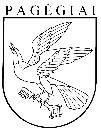 Pagėgių savivaldybės tarybasprendimasdėl pagėgių savivaldybės tarybos 2021 m. vasario 18 d. sprendimo Nr. T-44 „Dėl Pagėgių savivaldybės 2021 metų biudžeto tvirtinimo“ patikslinimo (8)2021 m. gruodžio 22 d. Nr. T- 204Pagėgiai